Allegato 1Al DIRIGENTE SCOLASTICO                               I.C. BARGAIo   sottoscritto/a						, num. di telefono*			, email* 		                                                                          in qualità di:	Genitore	Delegato**	Tutore	Responsabile genitoriale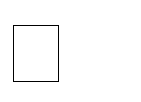 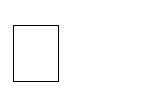 Ho letto l'informativa relativa al servizio PAGO IN RETE attivato dall’Istituto I.C. BARGA                  e presto il consenso al trattamento dei miei dati personali per le finalità in essa  contenute;comunico all’Istituzione scolastica il mio Codice Fiscale:  			                                                                               da associare all’alunno/a			, iscritto/a alla classe___, sezione _____del plesso	_;autorizzo il rappresentante di classe, qualora ne faccia richiesta alla segreteria, alla visualizzazione e al pagamento degli avvisi telematici intestati all’alunno/a.(*) informazioni facoltative per eventuali comunicazioni relative all’istanza(**) Allegare delega in carta libera corredata da copia del documento di identità del genitore delegante e da copia del documento di identità e codice fiscale della persona delegataData  	FIRMA  	